Opis predmetu zákazkyPodklady a požiadavky na realizáciu služby:Projektová dokumentácia pre stavbu: SOŠ Tisovec – rekonštrukcia objektov – zníženie energetickej náročnosti.Identifikácia verejného obstarávateľa:Verejný obstarávateľ:Názov: 	Stredná odborná školaIČO: 	00 161 632Sídlo: 	Jesenského 903, 980 61  TisovecZastúpený:	Ing. Anna Kožiaková, riaditeľka školyTyp verejného obstarávateľa: 	verejný obstarávateľ podľa § 7 ods.1 písm. d) ZVOKontaktná osoba vo veciach technických: Ing. Anna Kožiaková, riaditeľka školy, t. č. +421(47)549 32 12, e-mail : sostisovec@sostisovec.eu Opis predmetu zákazky:Predmetom verejného obstarávania je poskytnutie služieb - konkrétne vypracovanie a dodanie projektovej dokumentácie na stavebné povolenie s náležitosťami dokumentácie na realizáciu stavby (DSP s DRS) zahŕňajúcej projektové energetické hodnotenie a inžinierska činnosť pre projekt s názvom „SOŠ Tisovec - rekonštrukcia objektov -zníženie energetickej náročnosti“. Účelom stavby bude:Zateplenie obvodového plášťa budovy školy – hlavná budova školy so zastavanou plochou 1559 m2 a budova medziprístavby so zastavanou plochou 315 m2,Zateplenie strešného plášťa budovy školy – v časti hlavnej budovy školy je existujúca sedlová strecha s neobytným podkrovím a plechovou krytinou, v časti medziprístavby je existujúca plochá strecha s plechovou strešnou krytinou,Rekonštrukcia bleskozvodov a súvisiace klampiarske práce,Rekonštrukcia okenných výplní s celkovou plochou približne 103 m2,Inštalácia úsporných osvetľovacích telies v počte 235 ks.Projektová dokumentácia na stavebné povolenie s náležitosťami dokumentácie na realizáciu stavby musí obsahovať minimálne tieto náležitosti:Sprievodná správaSúhrnná technická správaCelková situácia stavby a súčasného stavu územia Koordinačný výkres stavbyDokumentácia stavebných objektovArchitektonicko-stavebná časť - pôdorysy, rezy, pohľady, kompletný výpis prvkov, konštrukčné detailyProjektové energetické hodnotenie jednotlivých stavebných objektovStatika - Statické posúdenie zateplenia a stavebných úpravElektroinštalácie- textová časť : technická správa, výkresová časťProjekt organizácie výstavbyVýkazy výmerRozpočet vyjadrenia dotknutých orgánov štátnej správy a samosprávy zabezpečované v priebehu vypracovania dokumentácieďalší povinný obsah, rozsah a prílohy v zmysle zákona č.50/1976, zákona č. 555/2005, zákona č. 321/2014 a súvisiacich vyhlášok, v zmysle noriem ISO, EN, STN, sadzobníka UNIKA 2018 a § 9 vyhlášky MŽP SR č. 453/2000 Z.z.Pri rekonštrukcii objektov je nutné dosiahnuť celkovú energetickú úsporu minimálne 30%.Súčasťou projektovej dokumentácie bude výkaz výmer a rozpočet v členení na jednotlivé stavebné objekty a jednotlivé profesie samostatne. Rozpočet musí byť spracovaný podľa objektovej skladby, pričom jednotlivé profesie nebudú oceňované v súboroch, ale budú oceňované položkovite. Každá položka musí obsahovať poradové číslo, kód, popis, množstvo, mernú jednotku, jednotkovú cenu, náklady spolu.Projektovú dokumentáciu s projektovým energetickým hodnotením žiadame spracovať v zmysle zákona č. 50/1976 Z. z. o územnom plánovaní a stavebnom poriadku (stavebný zákon) v znení neskorších predpisov, zákona č. 555/2005 Z. z. o energetickej hospodárnosti budov a o zmene a doplnení niektorých zákonov v znení neskorších predpisov (zákon o EHB), zákona č. 321/2014 Z. z. o energetickej efektívnosti a o zmene a doplnení niektorých zákonov, §9 vyhlášky MŽP SR č. 453/2000 Z. z., ktorou sa vykonávajú niektoré ustanovenia stavebného zákona a v zmysle súvisiacich vyhlášok.Projektová dokumentácia na stavebné povolenie s náležitosťami dokumentácie na realizáciu stavby musí mať obsah, rozsah a prílohy v zmysle zákona č.50/1976, zákona č. 555/2005, zákona č. 321/2014 a súvisiacich vyhlášok, v zmysle noriem ISO, EN, STN a sadzobníka UNIKA 2018, príloha č. 2 a 3.Zároveň je pri spracovávaní projektovej dokumentácie nutné postupovať v zmysle všetkých zákonných predpisov a noriem. Projekt na stavebné povolenie a realizáciu stavby žiadame vypracovať v počte 6 paré výkresovou formou a 1-krát v digitálnej forme vo formáte PDF a 1-krát v digitálnej forme vo formáte DGN/DXF/DWG, textová časť vo formáte Microsoft Word, vrátane 3 ks rozpočet v paré č. 1-3 v tlačenej podobe aj na CD v programe Excel a 3 ks výkaz výmer v paré č. 4 – 6 v tlačenej podobe aj na CD v programe Excel.Pre výkon inžinierskej činnosti požadujeme komplexné služby v rozsahu platnej legislatívy, vrátane zabezpečenia zapracovania stanovísk dotknutých orgánov do projektovej dokumentácie. V rámci inžinierskej činnosti bude vybavenie stavebného povolenia spolu s vyjadreniami všetkých dotknutých orgánov.Verejný obstarávateľ poskytne víťaznému uchádzačovi po uzatvorení zmluvy o dielo projektovú dokumentáciu, ktorá bola vypracovaná na rekonštrukciu okenných konštrukcií.Názov školy: 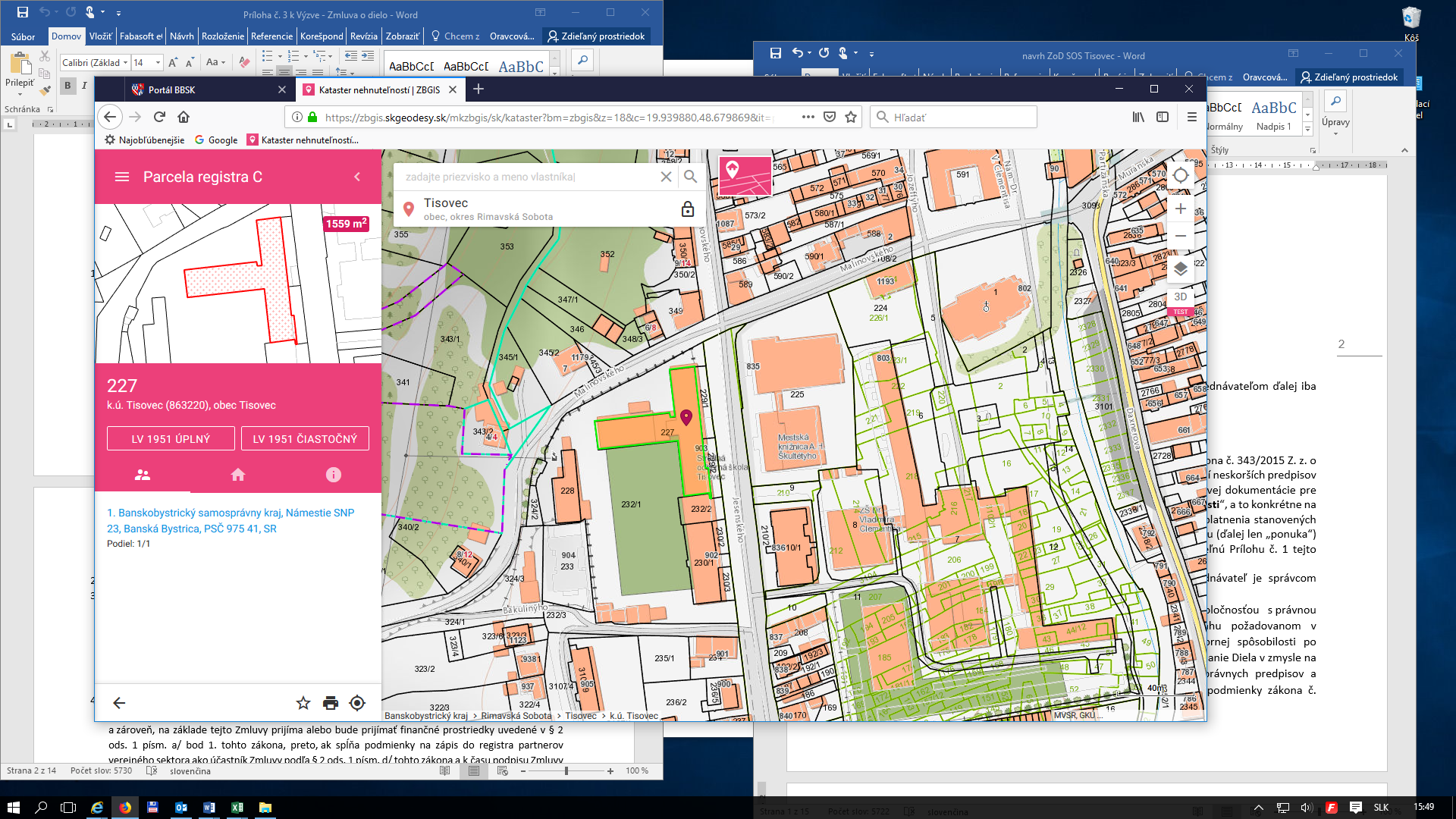 Stredná odborná školaJesenského 903980 61 TisovecObjekty:Budova školy s pr. so súpisným číslom 903 evidovaná na Liste vlastníctva č. 1951, okres: Rimavská Sobota, obec: Tisovec, katastrálne územie: Tisovec na parcele registra „C“ č. 227 o výmere 1559 m2, druh pozemku: zastavaná plocha a nádvorie; Stavba evidovaná na Liste vlastníctva č. 1951, okres: Rimavská Sobota, obec: Tisovec, katastrálne územie: Tisovec na parcele registra „C“ č. 232/2 o výmere 315 m2, druh pozemku: zastavaná plocha a nádvorieSúčasný stav:Budova školy z r. 1952. Okná sú čiastočne vymenené. Presvetlenie schodiska sklobetónom a niektoré okná sú ešte v pôvodnom stave. Strešný plášť nie je zateplený. Predmetom rekonštrukcie je:Zateplenie obvodového plášťa budovy školy – hlavná budova školy so zastavanou plochou 1559 m2 a budova medziprístavby so zastavanou plochou 315 m2,Zateplenie strešného plášťa budovy školy – v časti hlavnej budovy školy je existujúca sedlová strecha s neobytným podkrovím a plechovou krytinou, v časti medziprístavby je existujúca plochá strecha s plechovou strešnou krytinou, spolu cca 2500 m2,Rekonštrukcia bleskozvodov a súvisiace klampiarske práce,Rekonštrukcia okenných výplní s celkovou plochou približne 103 m2,Inštalácia úsporných osvetľovacích telies v počte 235 ks.Schéma a fotografie objektu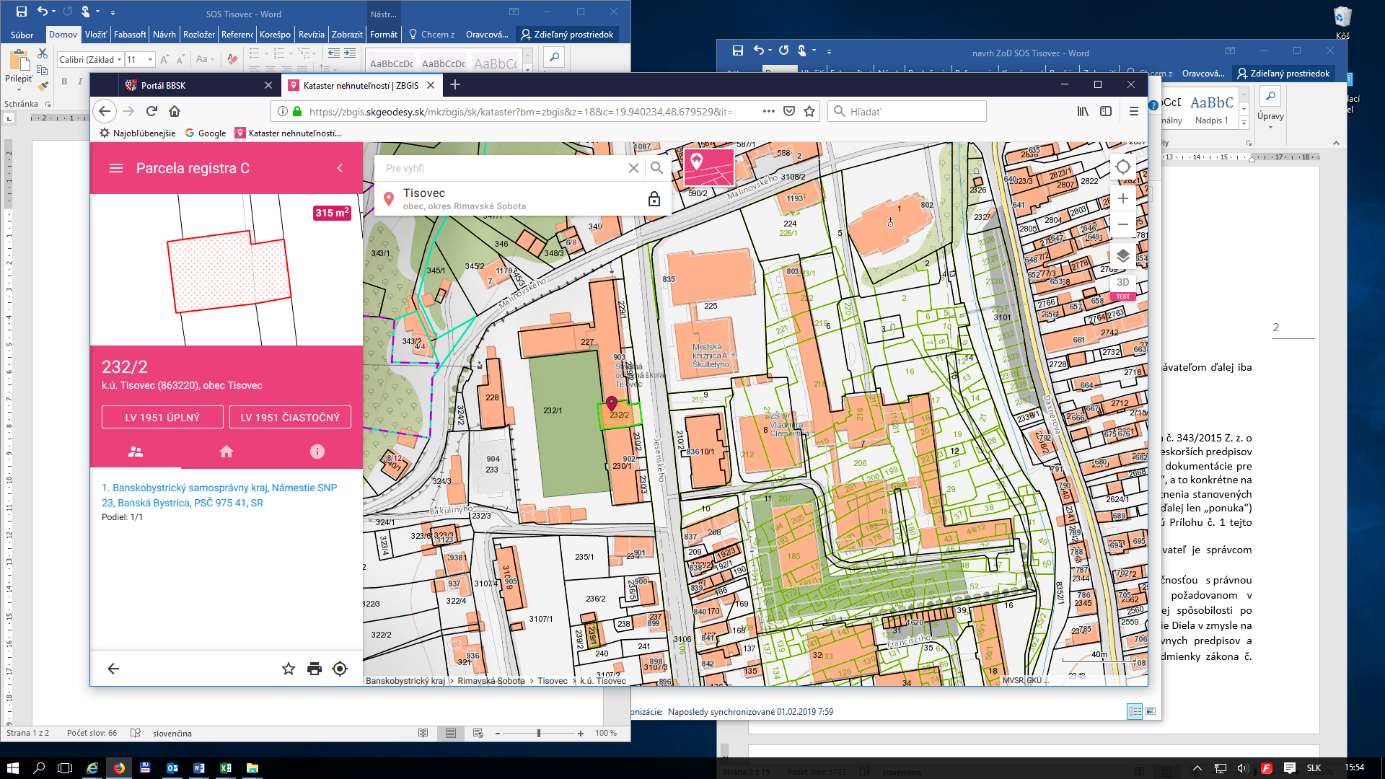 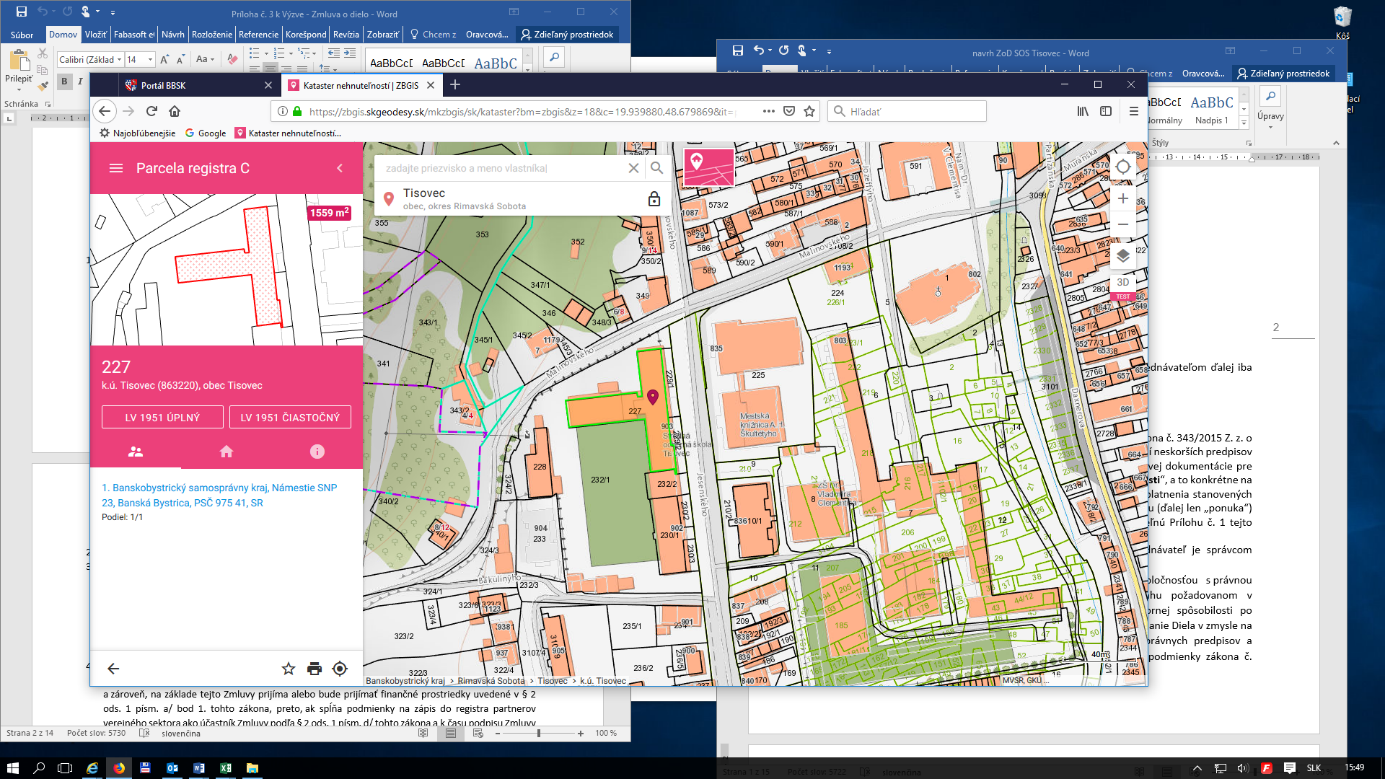 ŠKOLA:	    MEDZIPRÍSTAVBA: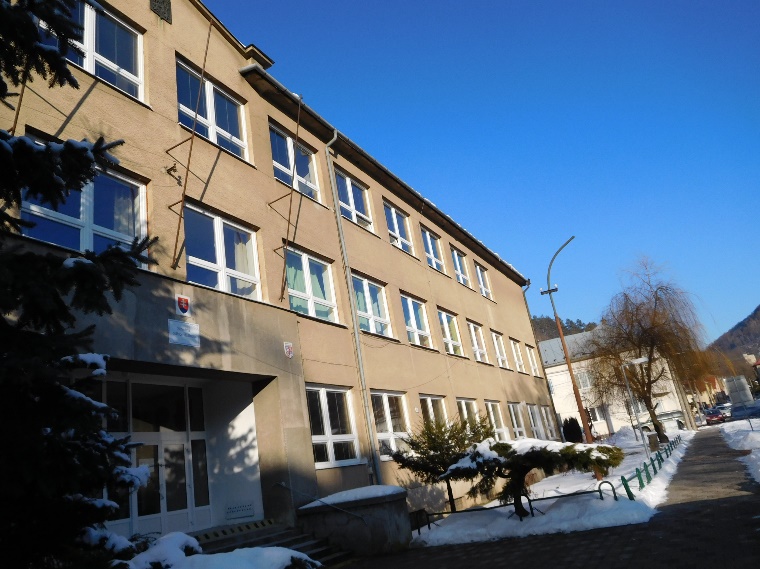 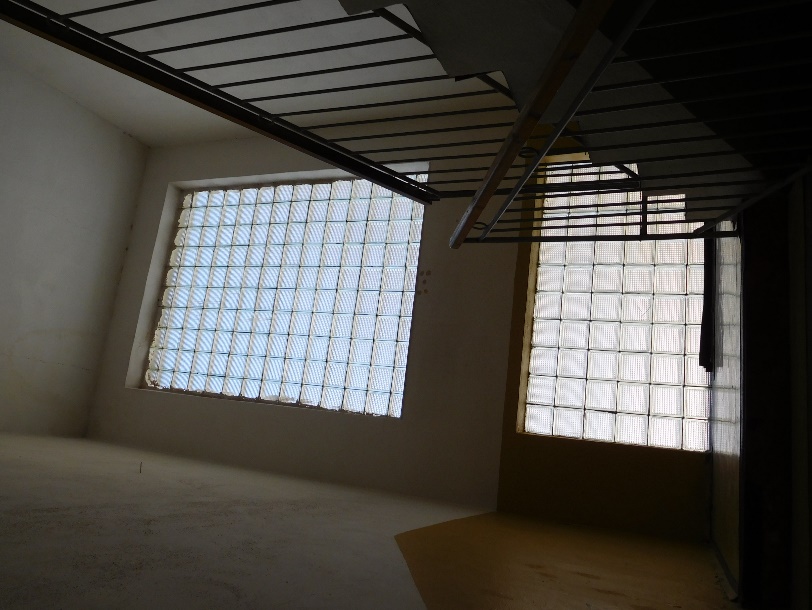 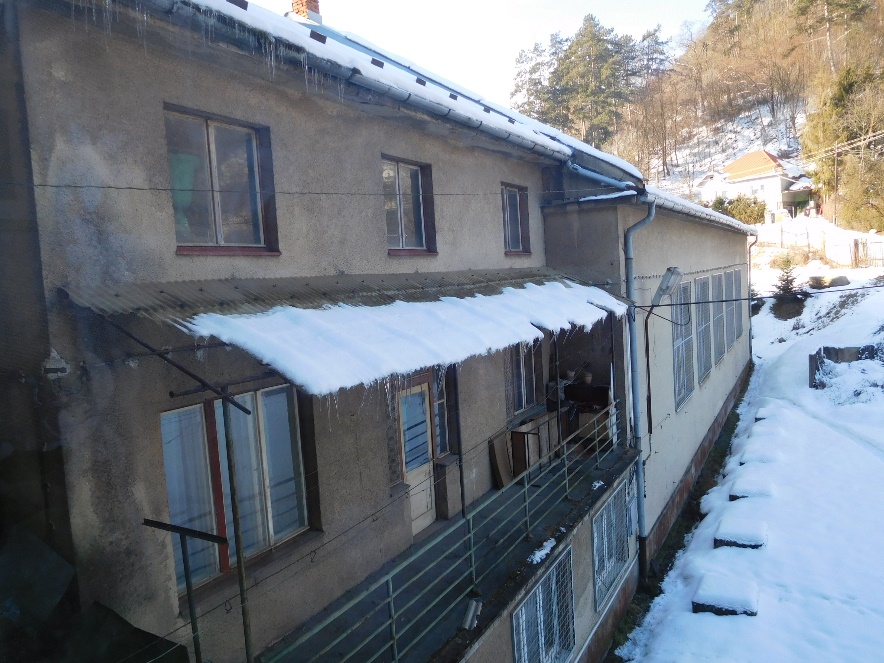 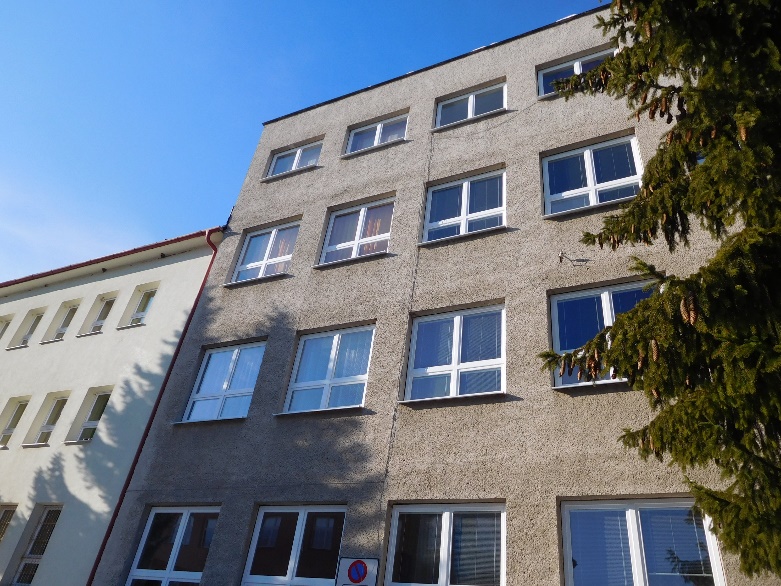 Počet okien, ktoré je potrebné vymeniť – počet aj plochyPočet okien, ktoré je potrebné vymeniť – počet aj plochypočetRozmery v mm – š x v142000x45022100x153031980x184011500x80021840x170022030x85051210x45041300x13001760x76052060x85052080x205042080x15001xbalkónové dvere940x2070sklobetónsklobetónpočetRozmery v mm12700x191011100x1910